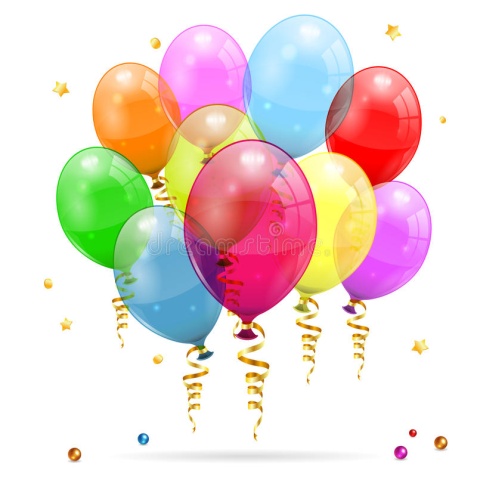 Hellau! Fasching steht vor der Tür!Auch in diesem Jahr nimmt der TV Busenbach am Faschingsumzug in Waldbronn teil.Wenn du Interesse hast, mit uns beim Faschingsumzug am Dienstag, den 05.03.2019  mitzulaufen, dann komme bitte  am Samstag, den 23.02.19 von 10.30 – 11.30 Uhr in die TVB-Turnhalle zur Anprobe der Bananen - Kostüme.Die Anzahl der Kostüme ist begrenzt!Wichtig für den Umzug: Kinder ohne elterliche Begleitung sollten mindestens 6 Jahre alt sein! Weiter Infos erhaltest du am oben genannten Termin.Die Kostüme werden für den Umzug kostenlos zu Verfügung gestellt. Wir bitten diese trocken, sauber und vollständig wieder bis zum 23.03.2019 zurück zu geben! Es werden keine Kostüme nachgekauft. Darum den Termin bitte einplanen und pünktlich sein.Bei Rückfragen: 0151 46400563 (Sandra Bauer)Hellau! Fasching steht vor der Tür!Auch in diesem Jahr nimmt der TV Busenbach am Faschingsumzug in Waldbronn teil.Wenn du Interesse hast, mit uns beim Faschingsumzug am Dienstag, den 05.03.2019  mitzulaufen, dann komme bitte  am Samstag, den 23.02.19 von 10.30 – 11.30 Uhr in die TVB-Turnhalle zur Anprobe der Bananen - Kostüme.Die Anzahl der Kostüme ist begrenzt!Wichtig für den Umzug: Kinder ohne elterliche Begleitung sollten mindestens 6 Jahre alt sein! Weiter Infos erhaltest du am oben genannten Termin.Die Kostüme werden für den Umzug kostenlos zu Verfügung gestellt. Wir bitten diese trocken, sauber und vollständig wieder bis zum 23.03.2019 zurück zu geben! Es werden keine Kostüme nachgekauft. Darum den Termin bitte einplanen und pünktlich sein.Bei Rückfragen: 0151 46400563 (Sandra Bauer)